Работа профсоюзной первичной организации МБДОУ« Детский сад  «Березка» г.Тамбова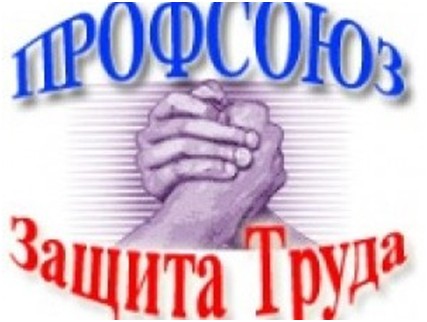 .1. Профсоюзная организация самостоятельно решает вопросы своей организационной структуры. Деятельность профсоюзной организации  «МБДОУ «Детский сад  «Березка» определяется перспективным и текущими планами работы, решениями профсоюзных собраний и выборных органов вышестоящих организаций Профсоюза. .2.      Профсоюзная организация проводит мероприятия, заседания профсоюзного комитета и собрания с учётом режима работы дошкольного учреждения.3.      Приём в Профсоюз в соответствии с п.8 Устава Профсоюза производится на основании личного письменного заявления, поданного в профсоюзную организацию. Датой приёма в Профсоюз считается дата подачи заявления в профсоюзную организацию. Приём осуществляется на заседании профсоюзного комитета. Одновременно с заявлением о вступлении в Профсоюз вступающий подаёт заявление в администрацию дошкольного учреждения о безналичной уплате вступительного и членского профсоюзного взноса. Принятому в Профсоюз выдаётся членский билет единого образца, который хранится у члена Профсоюза.  4. Делопроизводство в профсоюзной организации осуществляется на основе номенклатуры дел, утверждаемой на заседании профсоюзного комитета                                                 5.Член Профсоюза вправе свободно выйти из Профсоюза путём подачи письменного заявления в профсоюзную организацию. Дата подачи заявления в профсоюзную организацию считается датой прекращения членства в Профсоюзе. Выбывающий из Профсоюза подаёт письменное заявление в администрацию дошкольного учреждения о прекращении взимания с него членского профсоюзного взноса6. Исключение из членов Профсоюза производится на условиях и в порядке установленном Уставом Профсоюза. Исключение из Профсоюза оформляется протоколом профсоюзного собрания.7. Учёт членов Профсоюза в профсоюзной организации осуществляется в форме списка, составленного в алфавитном порядке, с указанием даты вступления в Профсоюз и  должности в учреждении.                                                                                                                                                      8. Вступительные и членские профсоюзные взносы взимаются в форме безналичной уплаты в порядке и на условиях, определённых со ст.28 ВЗ «О профессиональных союзах, их правах и гарантиях деятельности», коллективным договором МБДОУ и соглашением на уровне соответствующей территориальной организации Профсоюза.9.  Члены Профсоюза, состоящие на учёте в профсоюзной организации дошкольного учреждения:                                                                                                                                            ИМЕЮТ ПРАВО:                                                                                                                         Пользоваться дополнительными льготами и преимуществами, если таковые редусмотрены коллективным договором и соглашениями, заключёнными выборными органами соответствующих вышестоящих территориальных организаций Профсоюза.               НЕСУТ ОБЯЗАННОСТИ:                                                                                                               Содействовать выполнению решений профсоюзных собраний и профкома дошкольного учреждения.                                                                                                                                       Выполнять обязательства, предусмотренные коллективным договором ДОУ и соглашениями, заключёнными соответствующими выборными органами вышестоящих территориальных организаций Профсоюза.                                                                                  Участвовать в работе соответствующих территориальных профсоюзных конференций в случае избрания делегатом.                                                                                                              Проявлять солидарность с членами Профсоюза в защите их прав.                                                   10.  Порядок и условия предоставления льгот члену Профсоюза устанавливаются профсоюзным комитетом ДОУ и выборными органами вышестоящих профсоюзных организаций.     РУКОВОДСТВО ПЕРВИЧНОЙ ПРОФСОЮЗНОЙ ОРГАНИЗАЦИЕЙ.1. Выборный орган вышестоящей территориальной организации Профсоюза:                                        -утверждает Положение о первичной профсоюзной организации дошкольного учреждения, изменения и дополнения вносимые в него;                                                                              -согласовывает в установленном порядке решение о создании, реорганизации или ликвидации профсоюзной организации;                                                                                                        - по необходимости и порядке, определённом Уставом Профсоюза, созывает внеочередное собрание первичной профсоюзной организации;                                                             -устанавливает общие сроки проведения отчётно-выборного профсоюзного собрания;        -обеспечивает единый порядок применения уставных норм в первичной профсоюзной организации.2.Руководство профсоюзной организацией осуществляется на принципах коллегиальности и самоуправления.              ОРГАНЫ  ПЕРВИЧНОЙ  ПРОФСОЮЗНОЙ  ОРГАНИЗАЦИИ.1. Органами профсоюзной организации являются профсоюзное собрание, профсоюзный комитет (профком), председатель первичной профсоюзной организации дошкольного учреждения, ревизионная комиссия. Количественный состав постоянно действующих выборных органов профсоюзной организации и форма их избрания определяется собранием.                                                                                                                                                                               2.Высшим руководящим органом профсоюзной организации является собрание.3.  Собрание:                                                                                                                                              -  принимает положение о первичной профсоюзной организации дошкольного учреждения, вносит в него изменения и дополнения;                                                                             - определяет и реализует основные направления деятельности профсоюзной организации, вытекающие из уставных целей и задач Профсоюза;                                                                             -принимает решения о выдвижении коллективных требований, проведении или участии в профсоюзных акциях по защите социально- трудовых прав членов Профсоюза;                               - заслушивает отчёт и даёт оценку деятельности профсоюзному комитету;                                     - заслушивает и утверждает отчёт ревизионной комиссии;                                                          -избирает и освобождает председателя профсоюзной организации;                                                     -избирает казначея профсоюзной организации;                                                                                        -утверждает количественный и избирает персональный состав профсоюзного комитета и ревизионную комиссию;                                                                                                                              -избирает делегатов на конференцию соответствующей территориальной организации Профсоюза, делегирует своих представителей в состав территориального комитета (совета) профсоюза;                                                                                                                                    -принимает решения о реорганизации, прекращении деятельности или ликвидации профсоюзной организации в установленном Уставом Профсоюза порядке;                                          -утверждает смету доходов и расходов профсоюзной организации;                                                    -решает другие вопросы в соответствии с Уставными целями и задачами профсоюзной организации.4. Собрание может делегировать отдельные свои полномочия профсоюзному комитету.5.  Собрание не вправе принимать решения по вопросам, входящим в компетенцию выборных органов вышестоящих территориальных организаций Профсоюза.6.  Профсоюзное собрание дошкольного учреждения созывается профсоюзным комитетом и проводится по мере необходимости, но не реже одного раза в четыре месяца. Порядок созыва и вопросы, выносимые на обсуждение собрания, определяются профсоюзным комитетом, регламент работы собрания устанавливается собранием.7.  Внеочередное профсоюзное собрание созывается по решению профсоюзного комитета, письменному требованию не менее 1/3 членов Профсоюза, состоящих на учёте в профсоюзной организации, по требованию выборного органа соответствующей вышестоящей территориальной организации Профсоюза дата проведения внеочередного собрания профсоюзной организации сообщается членам профсоюза не менее, чем за 7 дней.8. Отчётно-выборное профсоюзное собрание проводится не реже 1 раза в 2-3 года в сроки и порядке, определяемом выборным органом соответствующей вышестоящей территориальной организации Профсоюза.9.  В период между собраниями постоянно действующим руководящим органом профсоюзной организации является профсоюзный комитет.   РЕВИЗИОННАЯ  КОМИССИЯ  ПРОФСОЮЗНОЙ  ОРГАНИЗАЦИИ.1.  Ревизионная комиссия профсоюзной организации МБДОУ является самостоятельным контрольно-ревизионным органом, избираемым собранием одновременно с комитетом профсоюза и на тот же срок полномочий.2. В своей деятельности ревизионная комиссия подотчётна профсоюзному собранию и руководствуется в работе Уставом Профсоюза, положением  соответствующей территориальной организации, настоящим положением.3 Ревизионная комиссия проводит проверки финансовой деятельности профсоюзного комитета не реже 1 раза в год. По необходимости копия акта ревизионной комиссии представляется в выборный орган вышестоящей территориальной организации Профсоюза.4. Разногласия, возникающие между ревизионной комиссией и профсоюзным комитетом разрешаются собранием первичной профсоюзной организации или выборным органом вышестоящей территориальной организации Профсоюза.  